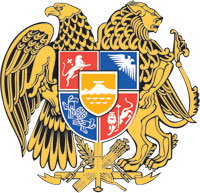 ՀԱՅԱՍՏԱՆԻ ՀԱՆՐԱՊԵՏՈՒԹՅԱՆ  ԿԱՌԱՎԱՐՈՒԹՅՈՒՆՈ  Ր  Ո  Շ  Ո Ւ  Մ11 նոյեմբերի 2021 թվականի  N         - ԱԳԵՐԱԿԱ ՈԼՈՐՏՈՒՄ ԻՐԱԿԱՆԱՑՎՈՂ ՆԵՐԴՐՈՒՄԱՅԻՆ ԾՐԱԳՐԻ ՇՐՋԱՆԱԿՆԵՐՈՒՄ ՆԵՐՄՈՒԾՎՈՂ ՏԵԽՆՈԼՈԳԻԱԿԱՆ ՍԱՐՔԱՎՈՐՈՒՄՆԵՐԻ, ԴՐԱՆՑ ԲԱՂԿԱՑՈՒՑԻՉ ՈՒ ՀԱՄԱԼՐՈՂ ՄԱՍԵՐԻ, ՀՈՒՄՔԻ ԵՎ (ԿԱՄ) ՆՅՈՒԹԵՐԻ ՆԿԱՏՄԱՄԲ ՍԱԿԱԳՆԱՅԻՆ, ՄԱՍՆԱՎՈՐԱՊԵՍ, ՆԵՐՄՈՒԾՄԱՆ ՄԱՔՍԱՏՈՒՐՔԻՑ ԱԶԱՏԵԼՈՒ ԱՐՏՈՆՈՒԹՅՈՒՆԻՑ ՕԳՏՎԵԼՈՒ ՀԱՄԱՐ «ԱՐԵԳ ԷՆԵՐԳԻԱ» ՍԱՀՄԱՆԱՓԱԿ ՊԱՏԱՍԽԱՆԱՏՎՈՒԹՅԱՄԲ ԸՆԿԵՐՈՒԹՅԱՆ ԿՈՂՄԻՑ ներկայացված հայտը բավարարելու ԵՎ ԱՐՏՈՆՈՒԹՅՈՒՆԸ 
                                              ԿԻՐԱՌԵԼՈՒ մասին-----------------------------------------------------------------------------------------------------------------Ղեկավարվելով Հայաստանի Հանրապետության կառավարության 2015 թվականի սեպտեմբերի 17-ի N 1118-Ն որոշման պահանջներով` Հայաստանի Հանրապետության կառավարությունը    ո ր ո շ ու մ     է.1. Բավարարել «ԱՐԵԳ ԷՆԵՐԳԻԱ» սահմանափակ պատասխանատվությամբ ընկերության կողմից ներկայացված հայտը գերակա ոլորտում իրականացվող ներդրումային ծրագրի շրջանակներում ներմուծված (ներմուծվող) տեխնոլոգիական սարքավորումները, դրանց բաղկացուցիչ ու համալրող մասերը, հումքը և (կամ) նյութերը ներմուծման մաքսատուրքից ազատելու արտոնությունից օգտվելու համար և սահմանված կարգով կիրառել համապատասխան արտոնությունը` համաձայն հավելվածի ներմուծված (ներմուծվող) տեխնոլոգիական սարքավորումների, դրանց բաղկացուցիչ ու համալրող մասերի, հումքի և (կամ) նյութերի նկատմամբ: 2. Սահմանել, որ՝ 1) սույն որոշման հավելվածում նշված են ներմուծված (ներմուծվող) տեխնոլոգիական սարքավորումների, դրանց բաղկացուցիչ ու համալրող մասերի, հումքի և (կամ) նյութերի նախնական արժեքները․2) «ԱՐԵԳ ԷՆԵՐԳԻԱ» սահմանափակ պատասխանատվությամբ ընկերության կողմից իրականացվող ներդրումային ծրագրի շրջանակներում տեխնոլոգիական սարքավորումների, դրանց բաղկացուցիչ ու համալրող մասերի, հումքի և (կամ) նյութերի ներմուծումն իրականացվելու է սույն որոշումն ուժի մեջ մտնելուց հետո՝ 6 ամսվա ընթացքում․3) ծրագրի իրականացման ժամկետ է սույն որոշումն ուժի մեջ մտնելուց հետո՝ 6 ամիս։ՀԱՅԱՍՏԱՆԻ  ՀԱՆՐԱՊԵՏՈՒԹՅԱՆ                ՎԱՐՉԱՊԵՏ					         Ն. ՓԱՇԻՆՅԱՆ          Երևան      					          Հավելված        	  					  ՀՀ կառավարության 2021 թվականի						            					  նոյեմբերի 11-ի N             - Ա  որոշմանՑ Ա Ն ԿԳԵՐԱԿԱ ՈԼՈՐՏՈՒՄ ԻՐԱԿԱՆԱՑՎՈՂ ՆԵՐԴՐՈՒՄԱՅԻՆ ԾՐԱԳՐԻ ՇՐՋԱՆԱԿՆԵՐՈՒՄ ՆԵՐՄՈՒԾՎՈՂ ՏԵԽՆՈԼՈԳԻԱԿԱՆ ՍԱՐՔԱՎՈՐՈՒՄՆԵՐԻ, ԴՐԱՆՑ ԲԱՂԿԱՑՈՒՑԻՉ ՈՒ ՀԱՄԱԼՐՈՂ ՄԱՍԵՐԻ ԵՎ (ԿԱՄ) 
ՀՈՒՄՔԻ ՈՒ ՆՅՈՒԹԵՐԻՀԱՅԱՍՏԱՆԻ  ՀԱՆՐԱՊԵՏՈՒԹՅԱՆՎԱՐՉԱՊԵՏԻ ԱՇԽԱՏԱԿԱԶՄԻ                       ՂԵԿԱՎԱՐ	                                                                                                 Ա. ՀԱՐՈՒԹՅՈՒՆՅԱՆNNը/կԱՏԳ ԱԱ-ի ծածկագիրըԱնվանումըՏեխնիկական բնութագիրըՉափի միավորըՔանակըԾագման երկիրըԱրտահանման երկիրըԱրժեքը 
(դրամ)Այլ տեղեկու-թյուններՏԵԽՆՈԼՈԳԻԱԿԱՆ ՍԱՐՔԱՎՈՐՈՒՄՆԵՐ, ԴՐԱՆՑ ԲԱՂԿԱՑՈՒՑԻՉ ՈՒ ՀԱՄԱԼՐՈՂ ՄԱՍԵՐՏԵԽՆՈԼՈԳԻԱԿԱՆ ՍԱՐՔԱՎՈՐՈՒՄՆԵՐ, ԴՐԱՆՑ ԲԱՂԿԱՑՈՒՑԻՉ ՈՒ ՀԱՄԱԼՐՈՂ ՄԱՍԵՐՏԵԽՆՈԼՈԳԻԱԿԱՆ ՍԱՐՔԱՎՈՐՈՒՄՆԵՐ, ԴՐԱՆՑ ԲԱՂԿԱՑՈՒՑԻՉ ՈՒ ՀԱՄԱԼՐՈՂ ՄԱՍԵՐՏԵԽՆՈԼՈԳԻԱԿԱՆ ՍԱՐՔԱՎՈՐՈՒՄՆԵՐ, ԴՐԱՆՑ ԲԱՂԿԱՑՈՒՑԻՉ ՈՒ ՀԱՄԱԼՐՈՂ ՄԱՍԵՐՏԵԽՆՈԼՈԳԻԱԿԱՆ ՍԱՐՔԱՎՈՐՈՒՄՆԵՐ, ԴՐԱՆՑ ԲԱՂԿԱՑՈՒՑԻՉ ՈՒ ՀԱՄԱԼՐՈՂ ՄԱՍԵՐՏԵԽՆՈԼՈԳԻԱԿԱՆ ՍԱՐՔԱՎՈՐՈՒՄՆԵՐ, ԴՐԱՆՑ ԲԱՂԿԱՑՈՒՑԻՉ ՈՒ ՀԱՄԱԼՐՈՂ ՄԱՍԵՐՏԵԽՆՈԼՈԳԻԱԿԱՆ ՍԱՐՔԱՎՈՐՈՒՄՆԵՐ, ԴՐԱՆՑ ԲԱՂԿԱՑՈՒՑԻՉ ՈՒ ՀԱՄԱԼՐՈՂ ՄԱՍԵՐՏԵԽՆՈԼՈԳԻԱԿԱՆ ՍԱՐՔԱՎՈՐՈՒՄՆԵՐ, ԴՐԱՆՑ ԲԱՂԿԱՑՈՒՑԻՉ ՈՒ ՀԱՄԱԼՐՈՂ ՄԱՍԵՐՏԵԽՆՈԼՈԳԻԱԿԱՆ ՍԱՐՔԱՎՈՐՈՒՄՆԵՐ, ԴՐԱՆՑ ԲԱՂԿԱՑՈՒՑԻՉ ՈՒ ՀԱՄԱԼՐՈՂ ՄԱՍԵՐՏԵԽՆՈԼՈԳԻԱԿԱՆ ՍԱՐՔԱՎՈՐՈՒՄՆԵՐ, ԴՐԱՆՑ ԲԱՂԿԱՑՈՒՑԻՉ ՈՒ ՀԱՄԱԼՐՈՂ ՄԱՍԵՐ1․8504229000Տրանսֆորմատոր6/0.8/0.8կՎ, 6300կՎԱկգ/հատ11 950/1ՉինաստանՉինաստան27 571 5002.8544601000Հաստոտուն հոսանքի մալուխներ1500V Solar DC cable 1*4mm2կգ6 430ՉինաստանՉինաստան25 022 2503.8544609009Բարձր լարման մալուխներ փոփոխական հոսանքի համար6KV AC AL XLPE Armred cable 3x185mm2կգ3 550ՉինաստանՉինաստան6 435 0004.8544499509Ցածր լարման մալուխներ փոփոխական հոսանքի համար1000V AC AL XLPE Armred cable 3x120mm2կգ4 800ՉինաստանՉինաստան5 930 1005.8544499509Ցածր լարման մալուխներ փոփոխական հոսանքի համար1000V AC AL XLPE Armred cable 3x150mm2կգ1 465ՉինաստանՉինաստան1 881 0006.8544499509Ցածր լարման մալուխներ փոփոխական հոսանքի համար1000V AC AL XLPE Armred cable 3x185mm2կգ1 360ՉինաստանՉինաստան6 633 0007.8544499509Ցածր լարման մալուխներ փոփոխական հոսանքի համար1000V AC AL XLPE Armred cable 3x240mm2կգ3 850ՉինաստանՉինաստան3 093 750Ընդամենը76 566 600